Mahmoud Mohamed Belal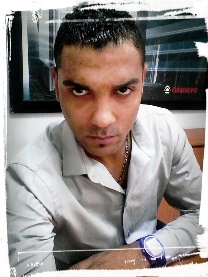 Objective To be a valued member of a Dynamic Firm, working with enthusiastic & committed colleagues towards the Organizational Goals, and to combine my interpersonal skills with technical abilities to meet personal and professional goalsPersonal InformationEmail:			Mahmoud.BelalM@gmail.com, Mahmoud.belalb@gmail.comAddress:		5 Obada ben Elgarah st.,Hassan Mohamed .,Fasial - El Haram - Giza - EgyptMobile:			+2 (010) 00920653Date of Birth:		November24, 1984Nationality:		Egyptian    Social Status:		SingleMilitary Status:	ExemptedEducationTechnical SkillsWindows Server 2012 Network Infrastructure, ConfigurationWindows Server 2012 Applications Infrastructure, ConfigurationWindows Server 2012 Active Directory, ConfigurationWindows Server 2008 Network Infrastructure, ConfigurationWindows Server 2008 Applications Infrastructure, ConfigurationWindows Server 2008 Active Directory, ConfigurationInstallation, configuration, maintenance for Cisco Devices& Networks.Planning, designing, Implementing Network Infrastructure.LAN and WAN troubleshooting skills.Wireless LAN's Installation, configuration, maintenance.BI Business Intelligence.DHCP, DNS, WINS trouble shooting and Maintenance.Client Server Applications Trouble shooting, problem solving.Hands-on experience in deployment and configuration of production serversManaging, configuring, administrating Domain Controllers(Windows 2003, 2008 Server)VPN Setup and MaintenanceMonitoring and reportingAdobe Photoshop CS4, Update Adobe Photoshop CS6 graphic designing updating Photoshop CC,AI.Microsoft Forefront TMG Firewall Threat Management Gateway& other firewall applications.Internet Researcher.Office 2003 & 2007, 2010, 2013,2016Visio..Net Security.Programming ConceptAnalysis and system infrastructure design.Installation, configuration, Exchange Server 2007Personal SkillsAble to work independently and in a team environmentHigh Communication SkillsAttention to detailAbility to work under pressure Self-learning abilityLeadership capabilities, coordinationHighly organized, with the ability to multi task and time management.LanguagesArabic:	Mother TongueEnglish: Good written and Spoken EnglishActivities & Interests Photography, scuba diving, water activities, riding horses, squash, swimming, fishingWork ExperienceFrom 4/2010 till now		Stars Group                                                          IT Specialist, Network Administrator, Head of IT Department				Maintaining multiple sites environment, ERP Admin				http://www.Stars-group.orgFreelance			IGRED (Integrated Group for Real Estate Development)                                                           IT SpecialistAssistance in the establishment Designing and implementing                                     Network Infrastructure, Technical Support				http://www.igred.comFrom 1/2009 till 4/2010		Amanco Steel				Network AdministratorAssistance in the establishment Designing and implementing                          Network Infrastructure, Technical SupportWorked as a Part-time at	Oxbow Corporation				IT Specialist, Designing and implementing Network Infrastructure				http://www.oxbow.comFrom 4/ 2005 till 7/ 2006	Eight Fitness                                                            IT Specialist                                                          Designing and implementing Network Infrastructure, Installing and configuration, customizing reports,From 8/ 2007 till 12/ 2008	Speed Services                                                        Technical support in the ATMs of the bank customer service banks                                                         And maintenance of networks for teller machines First University Degree:B.Sc. Computer Science University:Macadam Academy Faculty:Computer & Information Major:Computer Science High School Degree:Thanawia High School Name:El Haram School Previous coursesMCSE Microsoft® Systems EngineerWindows Server 2012 Network Infrastructure, ConfigurationWindows Server 2012 Applications Infrastructure, ConfigurationWindows Server 2012 Active Directory, ConfigurationMCTIP Microsoft® Systems EngineerWindows Server 2008 Network Infrastructure, ConfigurationWindows Server 2008 Applications Infrastructure, ConfigurationWindows Server 2008 Active Directory, ConfigurationTMG Firewall & other firewall applicationsMCSE Microsoft® Systems EngineerWindows Server 2003 Network Infrastructure, ConfigurationWindows Server 2003 Applications Infrastructure, ConfigurationWindows Server 2003 Active Directory, ConfigurationTMG Firewall & other firewall applicationsCCNA Cisco Network AssociateMicrosoft Exchange 2007 &Microsoft Exchange Update 2010